per E-Mail an: info@dobbertimmobilien.de oder per Post senden an: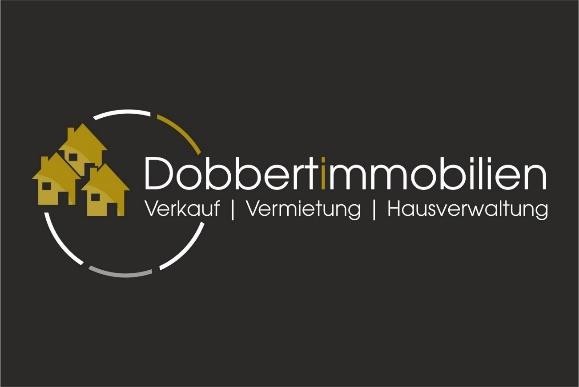 Dobbertimmobilien Hausverwaltung Schlossgärten 2274423 ObersontheimWEGWohnung Nr.:TG Nr.:Nachbestellung Schlüssel und/oder HandsenderEigentümer	MieterHiermit bestelle ich mit dem Einverständnis des Eigentümers 	Haustürschlüssel	Schlüsselnummer:  	 	Wohnungsschlüssel	Schlüsselnummer:  	 	Handsender für Tiefgaragentor	Handsendernummer:  	Datum, Ort, UnterschriftName, Vorname:Straße: PLZ, Ort:Tel.Nr. privat:Mobil: Geschäft:E-Mail:Name, Vorname:Straße: PLZ, Ort:Tel.Nr. privat: Mobil: Geschäft:E-Mail: